附件10 2021年第四季度市民就医不满意原因反馈情况注：不满意选择比是指对某方面不满意的回复人数占全部回复人数的比例。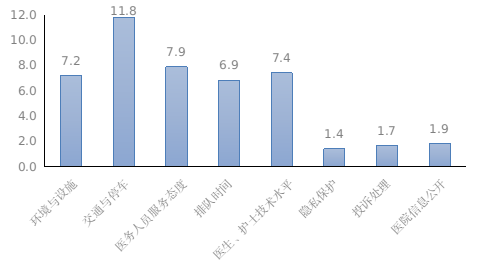 图1  2021年第四季度市民就医不满意原因反馈总体情况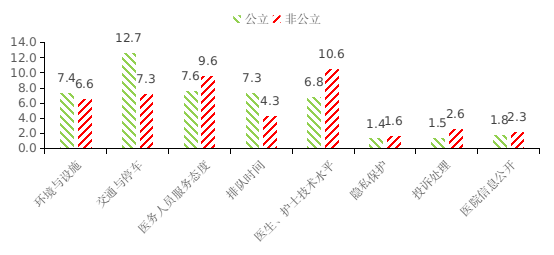 图2  2021年第四季度市民在公立医院和非公立医院就医不满意原因反馈情况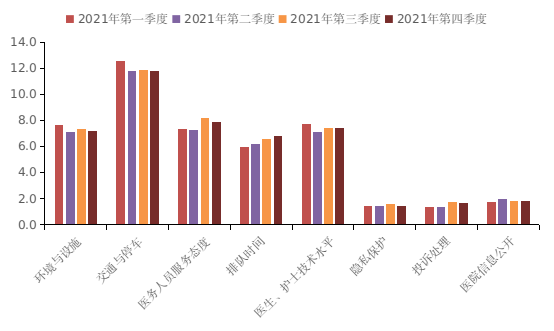 图3  近四个季度全市医院不满意的原因变化情况（%）举办主体环境与设施（%）交通与停车（%）医务人员服务态度（%）排队时间（%）医生、护士技术水平（%）隐私保护（%）投诉处理（%）医院信息公开（%）公立7.412.77.67.36.81.41.51.8非公立6.67.39.64.310.61.62.62.3全市7.211.87.96.97.41.41.71.9